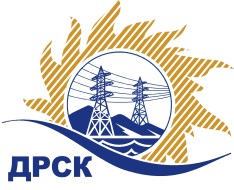 Акционерное Общество«Дальневосточная распределительная сетевая  компания»Уведомление №1 о внесение изменений в Извещение и Документацию о закупке № 517/МТПиРг. Благовещенск                                                                               30.06.2016г.Организатор: АО «Дальневосточная распределительная сетевая компания» (далее АО «ДРСК») (почтовый адрес: 675000, г. Благовещенск, ул. Шевченко 28, тел./факс: 8 (4162) 397-260, e-mail: okzt3@drsk.ruЗаказчик: АО «Дальневосточная распределительная сетевая компания» (далее АО «ДРСК») (почтовый адрес: 675000, г. Благовещенск, ул. Шевченко 28, тел./факс: 8 (4162) 397-260, e-mail: okzt3@drsk.ruСпособ и предмет закупки: открытый запрос предложений: «Оборудование трансформаторной подстанции 10/0,4 кВ». Извещение опубликованного на сайте в информационно-телекоммуникационной сети «Интернет» www.zakupki.gov.ru (далее - «официальный сайт») от 24.05.2016 г. под № 31603689802Изменения внесены:В Извещение: -  пункт 18 читать в следующей редакции: Дата, время и место рассмотрения заявок: Предполагается, что рассмотрение заявок участников закупки будет осуществлено в срок до 08.07.2016 г. по адресу Организатора. Организатор по согласованию с Заказчиком вправе, при необходимости, изменить данный срок.-  пункт 19 читать в следующей редакции: Дата, время и место подведения итогов закупки: Предполагается, что подведение итогов  закупки будет осуществлено в АО «ДРСК»  до 15.07.2016г. Организатор по согласованию с Заказчиком вправе, при необходимости, изменить данный срокВ Документацию о закупке: - пункт 4.2.19 читать в следующей редакции: «Предполагается, что рассмотрение предложений будет осуществлено в срок до 17:00 (Благовещенского) времени 08.07.2016 г. по адресу Организатора. Организатор вправе, при необходимости, изменить данный срок	-  пункт 4.2.20 читать в следующей редакции: «Предполагается, что подведение итогов  запроса предложений будет осуществлено в срок до 17:00 (Благовещенского) времени  до 15.07.2016 г. по адресу 675000, Благовещенск, ул. Шевченко, 28, каб. 244. Организатор вправе, при необходимости, изменить данный срок.Все остальные условия Извещения и Документации о закупке остаются без изменения.Начальник отдела конкурсных закупок АО «ДРСК»                                        М.Г. Елисеева